Научное общество учащихся МАОУ СОШ №11 г. Балаково Саратовской области«Школьная академия»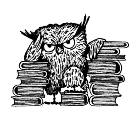 Наш девиз: «Науки юношей питают»Руководитель НОУ «Школьная академия»: Резник Яна АлександровнаНаправления работы НОУ:1. Социально-гуманитарное 2. Физико-математическое 3. Химико-биологическое План работы НОУна 2020-2021 учебный годСрокиМероприятияОтветственныеСентябрь Выбор совета НОУ, председателя НОУ. Заседание Совета НОУ «Уроки участия членов НОУ в   различных исследовательских конкурсах. Распространенные ошибки в написании и оформлении учебно-исследовательских и проектных  работ и презентаций».  Утверждение плана работы на год.  Определение состава участников по направлениям.Подготовка к школьному  этапу Всероссийской олимпиады школьниковЯ.А.РезникУчителя-предметникиОктябрь Диагностика интересов и склонностей школьников к учебно-исследовательской, проектной  деятельности.Беседа библиотекаря с новыми членами НОУ «Как работать с научной литературой».Участие членов НОУ в школьном этапе всероссийской  олимпиады школьников. Теоретические и практические занятия;    индивидуальные консультации. Выбор темы учебно- исследовательской работы, подбор литературы. Рецензирование исследования. Накопление и систематизация материала по теме; оформление работ. С.В.Кичина,  педагог- психолог Заведующая библиотекой    О.А.Шелестенко Учителя-предметникиРуководители секций, учителя-предметникиНоябрьПрезентация научных секций «Парад служения науке» Участие членов НОУ в муниципальном  этапе всероссийской олимпиады школьников.Руководители секцийУчителя-предметники  ДекабрьУчастие членов НОУ в муниципальном  этапе всероссийской олимпиады школьников.учителя-предметники   Январь Консультация  для новичков «Как оформить учебное исследование».Оформление учебно- исследовательской работы в электронном и текстовом виде, подготовка к защите, создание презентации.Проведение декады математики, информатики, предметов естественно-научного цикла.Проведение декады русского языка и литературыС.Н.Кривченко Руководители секцийС.А.ФилюшоваС.В.ВоробьёваФевраль Собрание НОУ «Проектная деятельность. Шаг за шагом».Психологический тренинг на развитие личностных качеств, затрудняющих развитие одаренных детей; сохранение и повышение уровня познавательной мотивации, креативности, самопознания и самореализации.Проведение недели истории и географии.Проведение декады начальных классов.Я.А.РезникС.В.КичинаЛ.П.СафоноваЯ.А.РезникА.А.КазыеваТ.Н.БодинаМарт Сбор материала по теме учебного исследования. Индивидуальные консультации. Проведение недели технологии, музыки, изобразительного искусстваРуководители секцийО.Н.ПапенинаЕ.С.ГвоздьА.А.ТрегубоваАпрель Проведение недели иностранных языков.Школьная научно-практическая конференция «Шаг к успеху».Проведение мероприятий ко Дню космонавтики.Т.Ю.СамохваловаЛ.В.БодичеваРуководители проектовЮ.Б.УвароваМай Проведение недели физической культуры, ОБЖТворческий отчет об итогах работы секций научного общества. Анализ работы НОУ, подведение итогов. Предварительный план на следующий год. Выпуск электронной газеты  НОУ «Стайер».С.В.ВерещагинаЛ.В.ВидюковаЯ.А.РезникРуководители секцийС.А.ЖуравлеваВ течение годаУчастие в дистанционных олимпиадах и конкурсах.Овладение навыками работы на компьютере.Руководители секцийЕ.С.Селифонова, учитель информатики